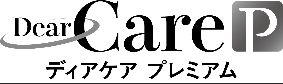 動画視聴報告書動画視聴報告書名前・所属　　　　　　　　　　　　　　・視聴終了日　　　　　　年　　　　月　　　　日テーマ在宅の現場で知っておいてほしい　実践・【消化管】ストーマケア視聴動画　1. ストーマ装具交換のコツ　①装具交換前の準備　2. ストーマ装具交換のコツ　②剥がし方　3. ストーマ周囲のスキンケア　4. ストーマ装具交換のコツ　③貼り方  5. ストーマのトラブル対応学んだこと実践してみようと思うこと